Hinchingbrooke TAG Grading Process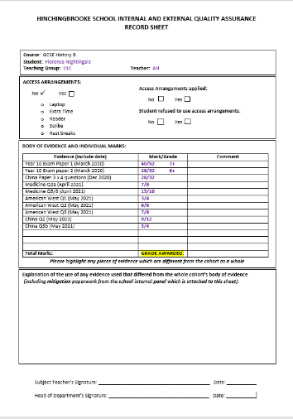 